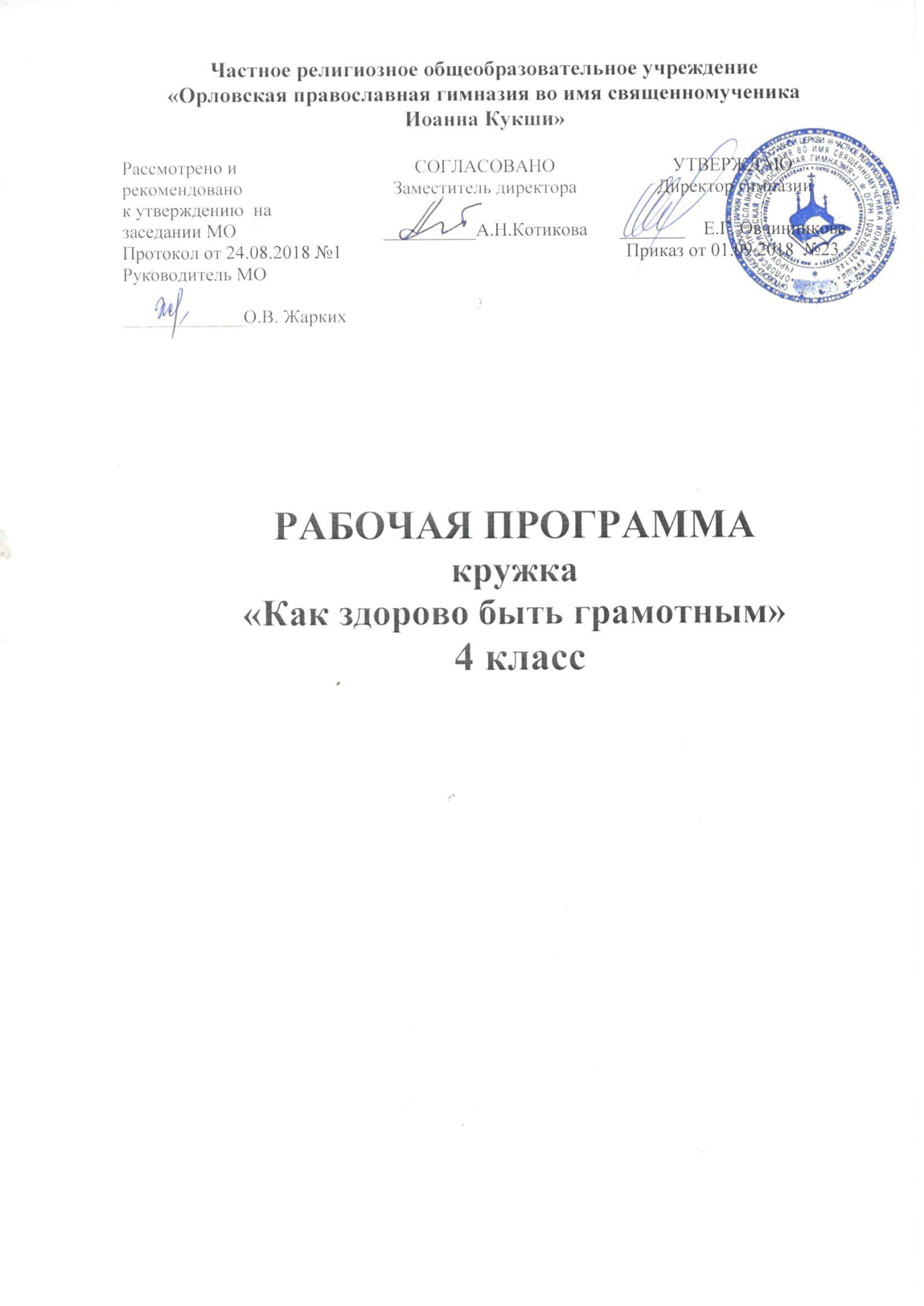 РАБОЧАЯ ПРОГРАММА «Как здорово быть грамотным» 4 класс.Рабочая программа по внеурочной деятельности в рамках кружка «Как здорово быть грамотным» 4 класс разработана на основе Федерального государственного образовательного стандарта начального общего образования, Концепции духовно-нравственного развития и воспитания личности гражданина России, планируемых результатов начального общего образования; примерной программы начального общего образования по русскому языку для 4 класса (автор Канакина В.П.)Кружковая деятельность предполагает еженедельное проведение внеурочных занятий по 1 часу в неделю. Всего – 35 часа в год.РЕЗУЛЬТАТЫ ИЗУЧЕНИЯ КУРСА:Личностные результатыФормирование чувства любви к своей Родину, российскому народу, истории России. Принятие и освоение социальной роли обучающегося, развитие мотивов учебной деятельности.Развитие эстетических чувств, доброжелательности и эмоциональной отзывчивости, чувства сопереживания другим людям.Развитие навыков сотрудничества со взрослыми и сверстниками.Метапредметные результатыОвладение способностью принимать и сохранять цели и задачи учебной деятельности.Формирование умения контролировать и оценивать учебные действия в соответствии с поставленной задачей.Активное использование речевых средств.Использование различных способов поиска, сбора, обработки, анализа, организации и передачи информации.Овладение навыками смыслового чтения текстов различных стилей и жанров, осознанно строить речевые высказывания в соответствии заданным целям. Готовность слушать и вести диалог, признавать точку зрения собеседника.СОДЕРЖАНИЕ КУРСА:На этих занятиях учащиеся будут закреплять знания, полученные на уроках русского языка: о правилах, орфограммах, будут учиться составлять тексты, устные и письменные высказывания, будут изучать правила о правописаниях безударных гласных, непроверяемых гласных, парных согласных; будут знакомиться с основными положениями науки о языке и формировать на этой основе языковые представления; развивать монологическую и диалогическую речь; формировать навыки грамотного, безошибочного письма как показателя общей культуры человека и т.д. Ученики будут закреплять знания по темами: «Наша речь», «Текст», «Предложение», «Слово», «Звуки и буквы», «Части речи», «Состав слова», «Склонение имён существительных», «Правописание падежных окончаний имён прилагательных», «Спряжение глаголов».ВИДЫ ДЕЯТЕЛЬНОСТИ НА УРОКАХ РУССКОГО ЯЗЫКА:самостоятельная работа, разнообразные виды диктантов (выборочные, словарные и т. д.); тестирование,проектная деятельность.Формы занятий в кружке «Как здорово быть грамотным» по русскому языку:фронтальная работа;групповая (парная);индивидуальная форма;коллективная форма.Р У С С К И Й    Я З Ы К (35ч)№ Тема занятияДата1 четверть1 четверть1 четверть1Текст и его план. + Развивающие задания: тесты, игры, упражнения.  2Обращение. + Развивающие задания: тесты, игры, упражнения. Подготовка к ВПР.3Однородные члены предложения. + Развивающие задания: тесты, игры, упражнения. Подготовка к ВПР.4Сложные предложения и предложения с однородными членами. + Развивающие задания: тесты, игры, упражнения. Подготовка к ВПР.5Олимпиадные задания, подготовка к олимпиаде. + Развивающие задания: тесты, игры, упражнения. Подготовка к ВПР.6Правописание гласных и согласных в корне слова. + Развивающие задания: тесты, игры, упражнения. Подготовка к ВПР.7Части речи. + Развивающие задания: тесты, игры, упражнения. Подготовка к ВПР.8Части речи Наречие. + Развивающие задания: тесты, игры, упражнения. Подготовка к ВПР.9Распознавание падежей имён существительных. + Развивающие задания: тесты, игры, упражнения. 2 четверть2 четверть2 четверть9Конкурс «Русский медвежонок». + Развивающие задания: тесты, игры, упражнения. Подготовка к ВПР.12Имя существительное. Типы склонений.  + Развивающие задания: тесты, игры, упражнения. Подготовка к ВПР.13Правописание окончаний имён существительных. + Развивающие задания: тесты, игры, упражнения. Подготовка к ВПР.14Правописание имён существительных в разных падежах. + Развивающие задания: тесты, игры, упражнения. Подготовка к ВПР.15Правописание имён существительных в разных падежах. + Развивающие задания: тесты, игры, упражнения. Подготовка к ВПР.16Родительный падеж имен существительных.  + Развивающие задания: тесты, игры, упражнения. Подготовка к ВПР.17Множественное число имён существительных. + Развивающие задания: тесты, игры, упражнения. Подготовка к ВПР.18Им.п., В.п., Р.п. имён существительных. Обобщение по теме: «Имя существительное». + Развивающие задания: тесты, игры, упражнения.3 четверть3 четверть3 четверть19Имя прилагательное.  + Развивающие задания: тесты, игры, упражнения. Подготовка к ВПР.20Склонение имён прилагательных ж.р. в единственном числе. + Развивающие задания: тесты, игры, упражнения. Подготовка к ВПР.21Правописание окончаний имён прилагательных. + Развивающие задания: тесты, игры, упражнения. Подготовка к ВПР.22Падежи имен прилагательных во множественном числе. + Развивающие задания: тесты, игры, упражнения. Подготовка к ВПР.23Обобщение по теме: «Имя прилагательное». + Развивающие задания: тесты, игры, упражнения. Подготовка к ВПР.24Личные местоимения. + Развивающие задания: тесты, игры, упражнения. Подготовка к ВПР.25Обобщение по теме: «Местоимения». + Развивающие задания: тесты, игры, упражнения. Подготовка к ВПР.26Глаголы. + Развивающие задания: тесты, игры, упражнения. Подготовка к ВПР.27Изменение глаголов по временам. + Развивающие задания: тесты, игры, упражнения.4 четверть4 четверть4 четверть28Спряжение глаголов. + Развивающие задания: тесты, игры, упражнения. Подготовка к ВПР.29Спряжение глаголов. + Развивающие задания: тесты, игры, упражнения. Подготовка к ВПР.30Обобщение по теме: «Глагол». + Развивающие задания: тесты, игры, упражнения. Подготовка к ВПР.31Повторение изученного материала за год. 32Повторение изученного материала за год.33Диктант с грамматическим заданием.34Работа с деформированным текстом. 35Контрольное списывание текста. 